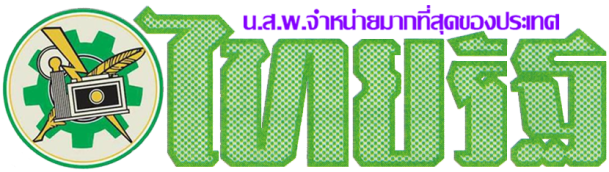 ข่าวประจำวันพุธที่ 2 พฤษภาคม 2561 หน้าที่ 15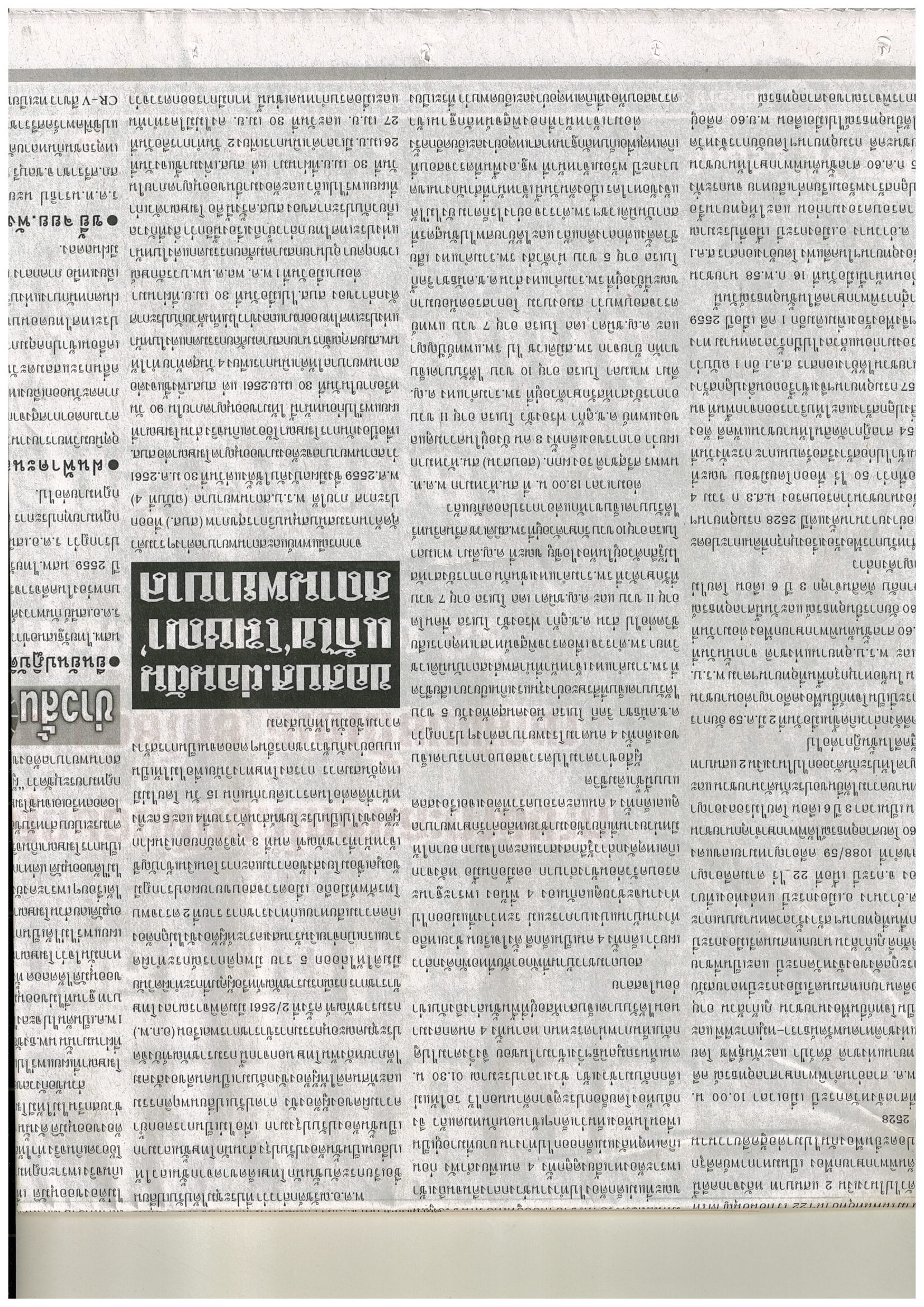 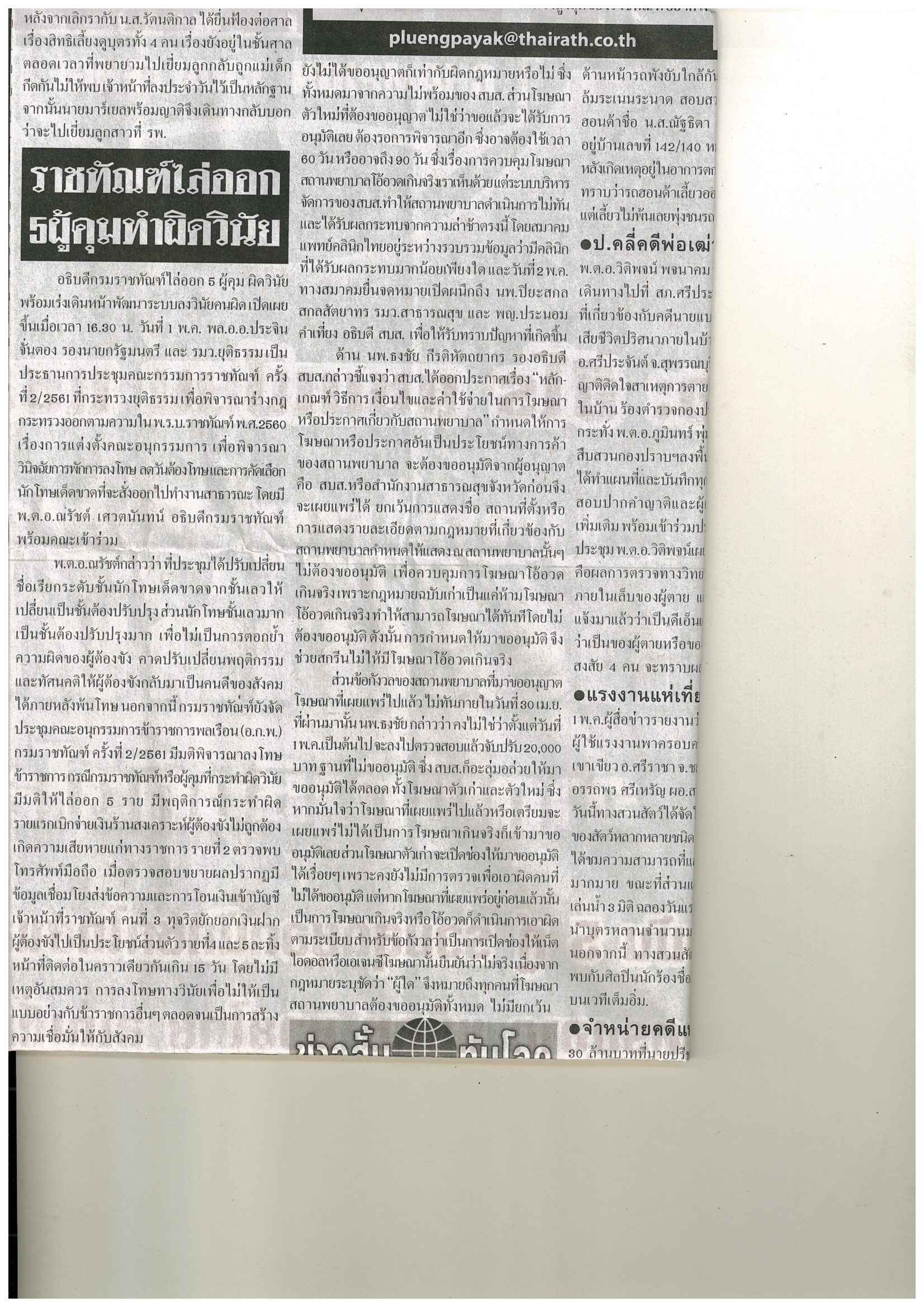 